Interessens-Abfrage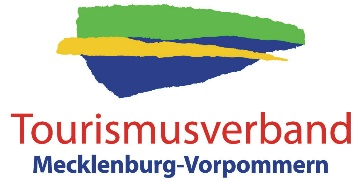 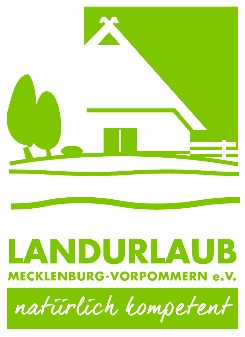 Landmarkt M-V auf demHamburger Dom 07.11.2017 – 10.12.2017Bitte bis 15.03.2017 per Mail: landurlaub@m-vp.de, per Fax: 0381-4030556bei Fragen: Bianca Kästner, Tel.: 0381-4030631⃝ 	Ja, ich habe Interesse meine Produkte auf dem Landmarkt M-V auf dem Hamburger Dom (07.11 – 10.12.2017) zuliefern.Die Produkte werden vor Ort durch Fachpersonal verkauft. (keine Standbetreuung)Ich kann folgende Produkte liefern:⃝	Ja, ich habe Interesse als personelle Unterstützung beim Landmarkt M-V auf dem Hamburger Dom dabei zu sein (nur Do – So möglich). Folgende Termine könnte ich wahrnehmen:⃝ 09.11. - 12.11.2017⃝ 16.11. – 19.11.2017⃝ 23.11. – 26.11.2017⃝ 30.11. – 03.12.2017⃝ 07.12. – 10.12.2017		Voraussichtliche Standbetreuung durch:⃝	Nein, ich habe kein Interesse an der Beteiligung am Landmarkt M-V auf dem Hamburger Dom.Firmenname:______________________________				_______________________________Ort, Datum							Unterschrift